MCAS Grade 8 Approved Supplemental Mathematics Reference Sheet(For use by students on the MCAS Mathematics test who have this accommodation)General problem-solving strategiesSymbolsReread question for clarityCircle or highlight key termsCalculate and solveCircle my answerSee if my answer makes sense  is greater than   is less than   is equal to|absolute value|≤  is less than or equal to≥  is greater than or equal toPlace ValueDivisibility RulesVolume (V  )  Formulas Area (A ) FormulasCube...   ()Sphere...    ()Cone… Right Circular Cylinder…Right prism…  ()Square…   ( = length of a side)Rectangle...  ()                          OR         )Circle… Parallelogram...  Triangle...  Trapezoid... Circle FormulasSquare…   ( = length of a side)Rectangle...  ()                          OR         )Circle… Parallelogram...  Triangle...  Trapezoid... Area....  ()Circumference…                     ORSquare…   ( = length of a side)Rectangle...  ()                          OR         )Circle… Parallelogram...  Triangle...  Trapezoid... Pythagorean TheoremTotal Surface Area (SA ) FormulasRight Rectangular Prism… ()Right Circular Cylinder… Sphere…   Devices and OperationsPercentages and ProportionsPEMDASSame sign – sumDifferent sign - differenceTransformationsCoordinate PlaneroTation reFLection tranSLationStatisticsProbabilitymeAnMOdemeDIanRangEPropertiesPropertiesFractionsFractionsNumber TableNumber TableNumber LineNumber Line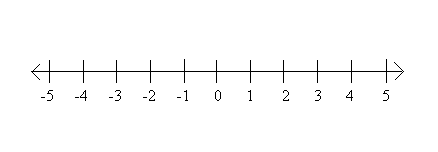 ConversionsConversionsConversionsConversions1 cup = 8 fluid ounces1 pint = 2 cups1 quart = 2 pints1 gallon = 4 quarts1 gallon ≈ 3.785 liters1 liter ≈ 0.264 gallon1 liter = 1000 cubic centimeters1 inch = 2.54 centimeters1 meter ≈ 39.37 inches1 mile = 5280 feet1 mile = 1760 yards1 mile ≈ 1.609 kilometers1 kilometer ≈ 0.62 mile1 inch = 2.54 centimeters1 meter ≈ 39.37 inches1 mile = 5280 feet1 mile = 1760 yards1 mile ≈ 1.609 kilometers1 kilometer ≈ 0.62 mile1 pound = 16 ounces1 pound ≈ 0.454 kilogram1 kilogram ≈ 2.2 pounds1 ton = 2000 pounds